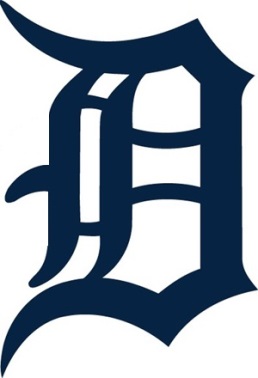 Dear Friend:The Dakota High School Baseball program managed by Coach Carley is looking for sponsors to help promote our high school team that produces good kids, values, and excellent baseball players.  The operating budget for the team includes uniforms, equipment, and field maintenance.  The Dakota Baseball Team needs to raise funds to cover these items.The Platinum and Gold sponsors who contribute money in support of the team will be given a 4x6 banner that will be displayed on the field fence in appreciation of your sponsorship.  All sponsors will be listed on the Dakota Baseball Website. (www.dakotabaseball.weebly.com)We understand, as you should, that competent and ethical fund raising is as important to youth baseball as a child having fun on the field.  Given our ambitious schedule and goals, we cannot be successful without your help and financial support.If you pledge to be a sponsor of our baseball team, our players and coaches will make a pledge to you in return.  Every game we play, win or lose, will give you reason to be proud that you have sponsored the Dakota High School Baseball Program.  As a team, we will exemplify hard work, good sportsmanship, respect for ourselves and others and “America’s Greatest Game.”Our entire team and parents thank you for your support.  Come out and watch us play!!!Thank you for your supportMacomb Dakota High School Baseball Program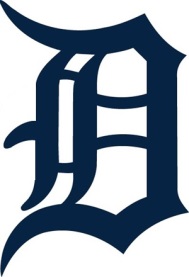 Sponsorship AgreementCompany: _________________________________Contact Name: _____________________________Phone: ___________________________________E-Mail: ___________________________________Platinum Sponsor -$600		Gold Sponsor - $400		2-year sponsorship includes		1-year sponsorship includes		Banner* for your business		banner* for your business		displayed on our fence.			displayed on our fence		Please make your checks payable to: Dakota Baseball and mail to:  Matt Carley, 21051 Twenty-One Mile Rd, Macomb Township, MI 48044__________________________________	$_____________	________________________Corporate/Individual Sponsor Name		Pledge Amount		Signature/Date*Artwork for banner to be provided by business